混合式教学示范课程建设项目结题报告内蒙古工业大学教务处制课程负责人及团队基本情况课程情况1. 课程基本情况2.课程建设及应用情况三、课程特色与创新四、课程建设计划五、所在单位审核意见六、学校意见课程名称：课程类别：□通识教育课  □专业教育课  □创新创业教育课□理论课      □实践课      □理论(含实践)课□必修课      □选修课所属学科:负责人:所在学院:填写日期:课程负责人姓名性别出生年月课程负责人职称职务学历/学位课程负责人手机电子邮箱课程组成员姓名性别年龄学历职称课程建设分工课程建设分工备注课程组成员课程组成员课程组成员课程组成员课程组成员课程名称课程编码英文名称课程类别□通识教育课    □专业教育课      □创新创业教育课□理论课        □实践课          □理论(含实践)课□必修课        □选修课□通识教育课    □专业教育课      □创新创业教育课□理论课        □实践课          □理论(含实践)课□必修课        □选修课□通识教育课    □专业教育课      □创新创业教育课□理论课        □实践课          □理论(含实践)课□必修课        □选修课□通识教育课    □专业教育课      □创新创业教育课□理论课        □实践课          □理论(含实践)课□必修课        □选修课适用专业开课学期□秋季学期       □春季学期□秋季学期       □春季学期学分学    时总学时：       线上学时：       课堂学时：总学时：       线上学时：       课堂学时：总学时：       线上学时：       课堂学时：总学时：       线上学时：       课堂学时：开课单位(系)受益学生人数(最近两轮次)试点班级（本课程的建设发展历程，课程与教学改革要解决的重点问题，课程内容与资源建设及应用情况，课程教学内容及组织实施情况，课程成绩评定方式，课程评价及改革成效等情况。须附最近两轮次的学生在线学习数据和学生成绩分布统计）（概述本课程的特色及教学改革创新点）（今后5年课程的持续建设计划、需要进一步解决的问题，改革方向和改进措施等）                                    分管教学院长签字（盖章）                                                  年   月   日   分管领导签字（盖章）年       月      日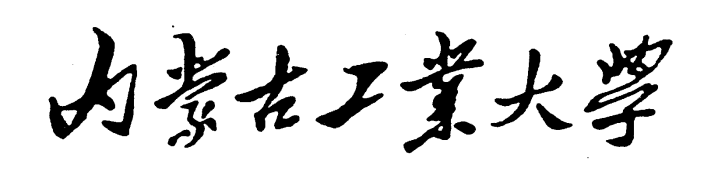 